T.C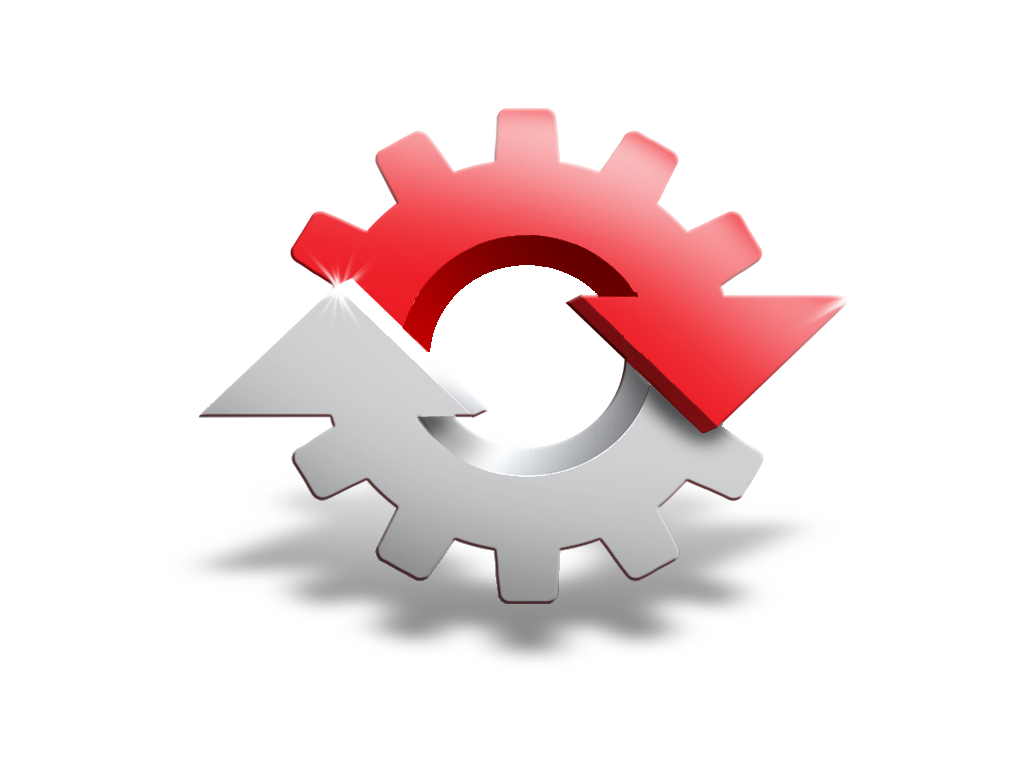 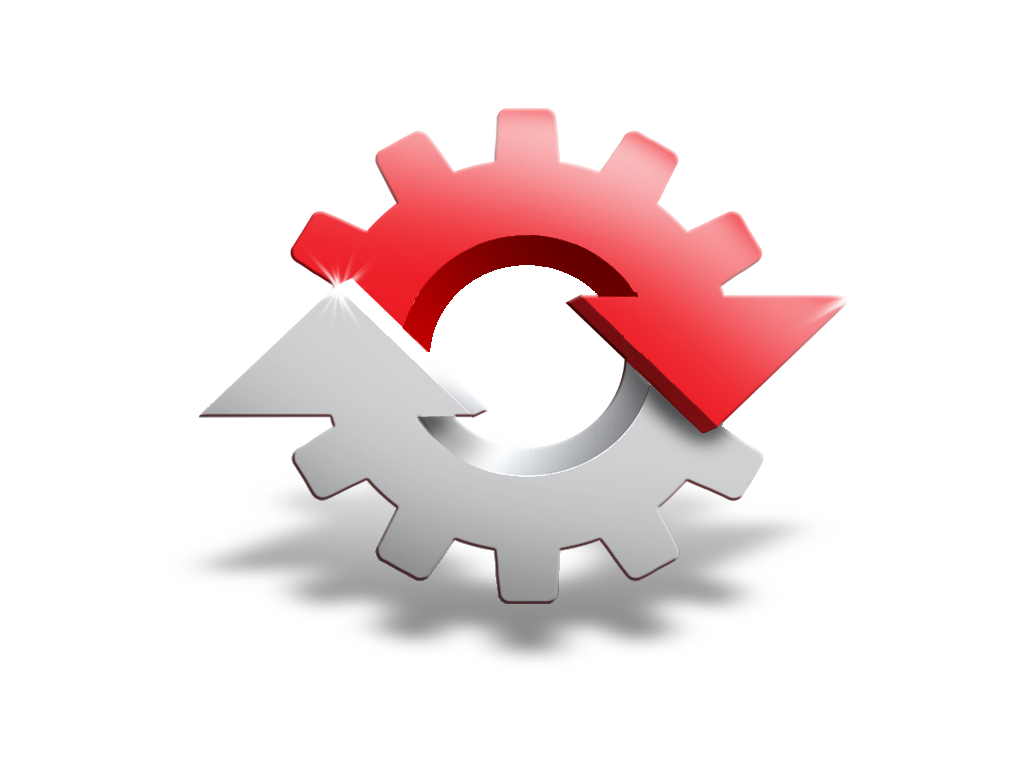 BİLİM, SANAYİ VE TEKNOLOJİ BAKANLIĞI2016 YILI İLK 6 AYLIK DÖNEMİN PİYASA GÖZETİMİ VE DENETİMİ SONUÇLARI1)SANAYİ ÜRÜNLERİ GÜVENLİĞİ VE DENETİMİ GENEL MÜDÜRLÜĞÜ SORUMLULUĞUNDA BULUNAN ÜRÜN GRUPLARINA İLİŞKİN DENETİM SONUÇLARI2016 yılının ilk yarısında (Ocak-Haziran dönemi) gerçekleştirilen denetimlere ilişkin veriler aşağıda özetlenmiştir.Toplam 67.628 farklı modelde sanayi ürünü denetlenmiş, bunlardan 24.356’sı uygunsuz bulunmuş, 496 farklı ürün teste gönderilmiş, 145 farklı marka/model hakkında toplatma kararı verilmiştir. 3.147 adet üründeki uygunsuzluğun düzeltilmesi için süre verilmiş ve tespit edilen uygunsuzluklara ilişkin toplam 5.050.085   idari para cezası uygulanmıştır. 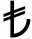 En çok denetlenen ürün grupları taşınabilir basınçlı ekipmanlar ve elektrikli ekipmanlar ürün gruplarıdır. Tüm denetimlerin %64’ünü bu ürün gruplarında yer alan ürünlere ait denetimler oluşturmaktadır.Uygunsuzluk oranının en yüksek olduğu ürün grupları %65,77 ile taşınabilir basınçlı ekipmanlar ve %46,33 ile asansörler olmuştur. Taşınabilir basınçlı ekipmanlar ürün grubunda uygunsuzluk oranının bu kadar yüksek olmasının sebebi SGM:2015/2 sayılı Tebliğ kapsamında üretim yılı 1980 ve öncesi olan tüplerin kullanım dışı bırakılmasından kaynaklanmaktadır.En çok idari para cezası uygulanan ürün grubu 3.329.140  ile asansörlerdir.Denetlenen ürünlerde ortalama uygunsuzluk oranı %36,01’dır. (Denetlenen her 100 üründen yaklaşık 36 tanesi uygunsuzdur.)2) METROLOJİ VE STANDARDİZASYON GENEL MÜDÜRLÜĞÜ SORUMLULUĞUNDA BULUNAN ÜRÜN GRUPLARINA İLİŞKİN DENETİM SONUÇLARI ÜST ÜRÜN GRUBUUYGUNSUZUYGUNTOPLAMUYGUNSUZLUK ORANITESTE GİDENDÜZELTME  SÜRESİ VERİLENLERİDARİ PARA CEZASITOPLATMA KARARI VERİLEN ÜRÜN SAYISIAERESOL KAPLAR114424532,43%4000ASANSÖR1.1931.382257546,33%2074413.329.1401ATEX ÜRÜNLERİ101081188,47%0533500BASINÇLI EKİPMAN9126035125,93%4965.36611ELEKTRİKLİ EKİPMAN420016.0852028520,70%821.292972726102ENERJİ VERİMLİLİĞİ1474.19043373,39%57200GAZ YAKAN CİHAZLAR4642967343113,52%3913111762214KAZANLAR141291439,79%11500MAKİNELER26274.144677138,80%118592327323OTOMOTİV274315134258,00%12618249.59914PİLLER VE AKÜLER28239724251,15%2000SİVİL PATLAYICILAR012120,00%0000TAŞINABİLİR BASINÇLI EKİPMANLAR1527179482321965,77%030572.5500TELEFERİK8132138,10%0070000DÜZENLENMEMİŞ ALAN18446229,03%15000TOPLAM24.35643.27267.62836,01%4963.1475.050.085145ÜRÜN GRUBUÜRÜN GRUBUTOPLAM DENETİMUYGUNUYGUNSUZTOPLAM CEZATartı Aletleri15.26615.022244329.597Akaryakıt Sayacı119.167117.5761.591953.550Su Sayacı21.80021.80000Gaz Sayacı83.12583.12500Elektrik Sayacı40.47140.47100Takograf80480311.767Taksimetre25024464.23413013000